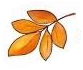 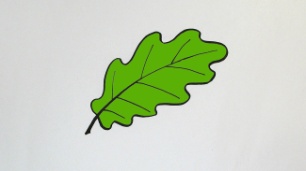 PODZIM na ZŠ Václav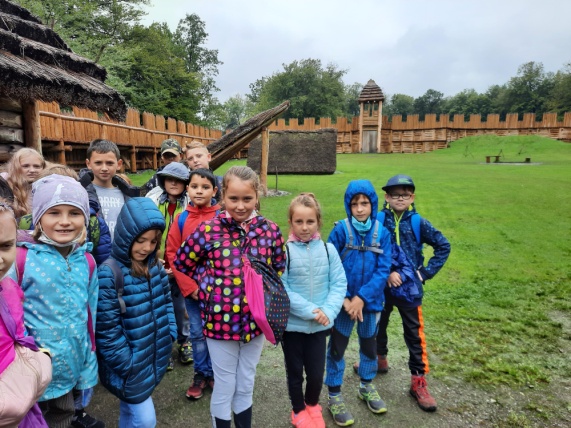 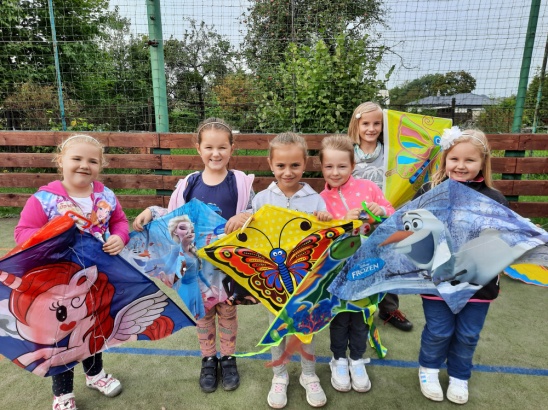          V září předvedli na obloze svůj taneční rej draci dětí		         Do minulosti nahlédli žáci třetí, čtvrté a páté třídy při          ZŠ Václav. Jejich tanec na nebi podpořil vítr, který		         návštěvě Archeoparku v Chotěbuzi. Při procházce          v tento den nádherně foukal. Tuto vydařenou akci		         starověkým sídlem si žáci prohlédli, jak vypadaly 	 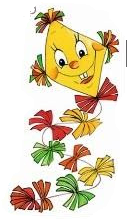           jsme ukončili posezením u ohně a opékáním párků.		         tehdejší domy, poznávali řemesla, nástroje, šperky 			                          				         a zbraně dávných dob.	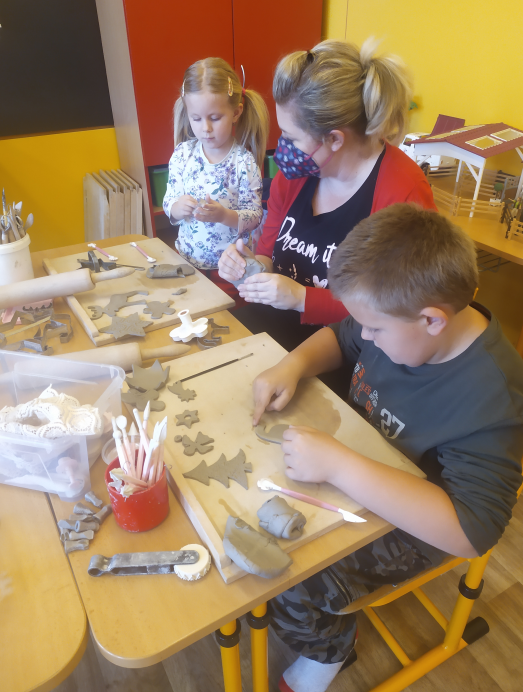 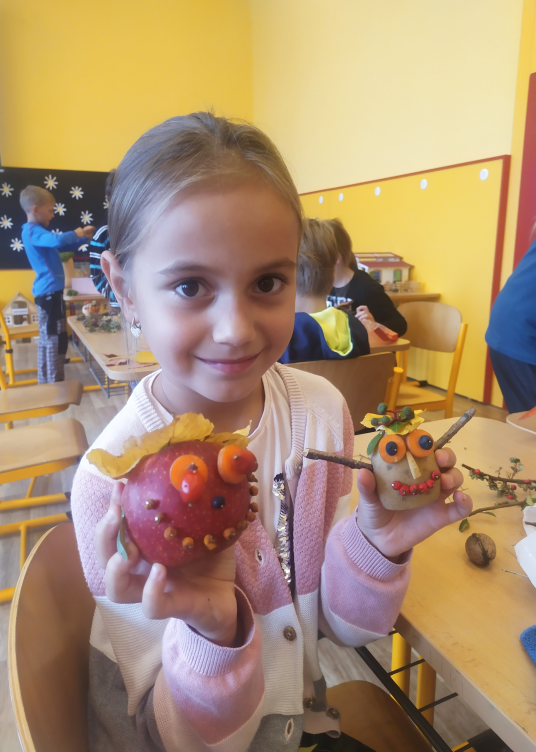    I podzim má své krásy a kouzla -  je plný 					     V říjnu jsme přivítali ve škole rodiče, kteří si užili pestrých barev, obdarovává nás podzimními				     s dětmi společné vyrábění v keramickém kroužku.   plody… a ty děti spolu se svou fantazií využili				     Společně si vytvořili drobné předměty. Akce se při tvorbě kouzelných skřítků podzimníčků.					     setkala s velkým zájmem a rodičům se líbila.  										             					                  			       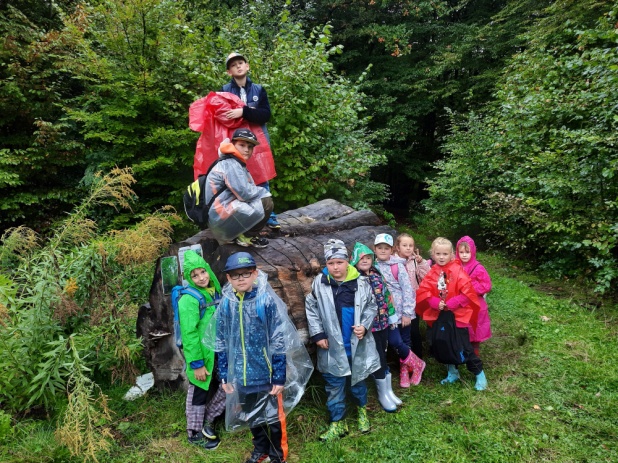 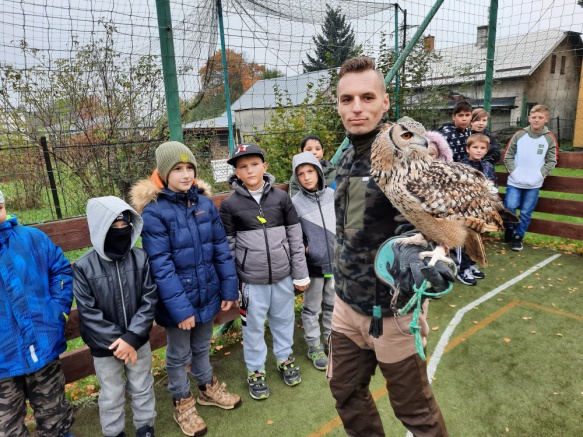 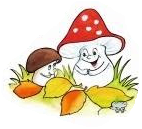 „Podzim v lese“ – tak se jmenoval projektový den,					Mezi dravce patří jak malí ptáci velikosti kosa,kdy jsme podnikli turistickou procházku do podzimní				tak velcí ptáci s rozpětím křídel přes dva metry. přírody, kde jsme poznávali stromy, rostliny a zvířata.  				Na besedě „Dravci“ jsme měli možnost prohléd-Akci jsme si užili a neodradilo nás ani deštivé počasí.  	nout si různé druhy sov, poštolku v akci, ale také sokola, a dozvěděli jsme se o nich spoustu zajímavého.